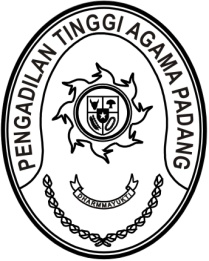 MAHKAMAH AGUNG REPUBLIK INDONESIADIREKTORAT JENDERAL BADAN PERADILAN AGAMAPENGADILAN TINGGI AGAMA PADANGJalan By Pass KM 24, Batipuh Panjang, Koto TangahKota Padang, Sumatera Barat 25171 www.pta-padang.go.id, admin@pta-padang.go.idSURAT TUGASNomor : 2453/KPTA.W3-A/HK2.6/IX/2023Menimbang 	:   bahwa dalam rangka pelaksanaan kegiatan bedah berkas yang akan dilaksanakan oleh Pengadilan Tinggi Agama Padang, dipandang perlu menugaskan panitia pelaksana kegiatan tersebut;Dasar	:	Surat Ketua Pengadilan Tinggi Agama Padang nomor 
W3-A/2375/OT.00/IX/2023 hal Undangan;MENUGASKANKepada         	: 	1.	Drs. H. Syafri Amrul M.H.I., 195804101987031006, Pembina Utama IV/e, Hakim Tinggi;		2.	Drs. H. M. Nasrul K. S.H., M.H., 196209171990031002, Pembina Utama IV/e, Hakim Tinggi;		3.	Drs. Bahrul Amzah M.H., 195810201989031003, Pembina Utama IV/e, Hakim Tinggi;		4.	Drs. H. Abdul Jabar M.H., 196303081989031004, Pembina Utama IV/e, Hakim Tinggi;		5.	Dr. Drs. H. Abdul Hadi M.H.I., 196212281993031004, Pembina Utama IV/e, Hakim Tinggi;		6.	Drs. Nurhafizal S.H., M.H., 196408261992031003, Pembina Utama Madya IV/d, Hakim Tinggi;		7. 	Drs. Najamuddin S.H., M.H., 1963011619910310034, Pembina Utama IV/e, Hakim Tinggi;		8.	Yasirli Amri S.Kom., 199412282019031008, Penata Muda III/a, Pranata Komputer Ahli Pertama;		9.	Muhammad Andi Purwanto, A.Md.T., 199404152020121004, Pengatur II/c, Pranata Komputer Pelaksana;		10.	Aye Hadiya, PPNPN;Untuk	: 	Melakukan kegiatan bedah berkas di lingkungan Pengadilan Tinggi Agama Padang pada tanggal 15 September 2023 di Bukittinggi;		Surat tugas ini dibuat untuk dipergunakan sebagaimana mestinya.    Padang, 13 September 2023	Ketua,PelmizarTembusan: - Pelaksana Tugas Direktur Jenderal Badan Peradilan Agama Mahkamah Agung RI